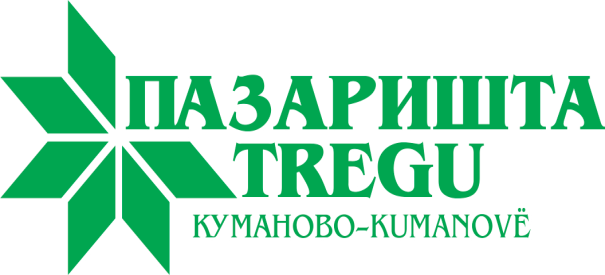 		   ПРОГРАМА ЗА РАБОТА НА                   ЈАВНО ПРЕТПРИЈАТИЕ                  ПАЗАРИШТА КУМАНОВО                           ЗА 2015 ГОДИНА	         Куманово Декември  2014 година  Врз основа на член 21 од Статутот на Ј.П.ПАЗАРИШТА-Куманово Управен одбор на Ј.П.ПАЗАРИШТА-Куманово на седница оддржана на 11.12.2014 година ја донесе следнава:ПРОГРАМА ЗА РАБОТА НА ЈАВНО ПРЕТПРИЈАТИЕ ПАЗАРИШТА КУМАНОВО                                                             ЗА 2015 ГОДИНА	Прогамата за работа на Претпријатието во 2015 година се засновува на сопствени реални материјални можности,како и  подршката од Општина Куманово која ке биде од значење за реализација на проектите и  нивна оддржливост.         Приоритет во работење на Ј.П.ПАЗАРИШТА-Куманово ке биде исполнување на пропишани законски услови и обезбедување на финансиски средства за набавка на монтажно демонтажни деловни објекти кои долгорочно ке ја подобрат финансиската состојба на претпријатието како концепт кој е економски поисплатлив од градба, како и поставување на видео надзор со цел да се подобри безбедноста на закупците и да се придонесе во спречување на кражби.Јавното Претпријатие ПАЗАРИШТА Куманово во 2015 година своето работење ке го насочи во правец на натамошно подобрување на квалитетот на услугите и јакнење на материјалната основа на Претпријатието, а сите активности ке бидат исклучиво поврзани со дејностите, за кои е регистрирано Претпријатието. Примарна цел во 2014 година ке биде обезбедување на што подобри услови на пазарите, за корисниците на тезгите и продажните места како и за купувачите.	ЈП Пазаришта во својот делокруг на работи, стопанисува со централен Пазар, на ул.ЈНА, Реонски Пазар на бул Октомвриска Револуција, Добиточен Пазар во с. Долно Којнаре, како и со деловен простор во состав на Двата зелени Пазари, од неодамна во состав на Добиточен пазар профункционираа и Пазар на стари работи кој се оддржува во четврток и недела и Пазар на големо кој е отворен секој ден.         1.	ЗЕЛЕН ПАЗАРНа централниот зелен Пазар ЈП Пазаришта стопанисува со 589 тезги, кои во најголем дел се издадени во текот на целата година.	Првото ниво на зелениот пазар, каде се врши трговија со земјоделски производи, скоро целосно е покриен со настрешници, освен делот кај контејнерите за продажба и влезниот дел.	На централниот зелен пазар во 2015 се планира да биде реализирано:	-осветлување на настрешницата на првото ниво со природно светло е извршено со лексан во сина боја кое трговците не го прифакаат затоа што  на земјоделските производи им ја менува бојата и трговците имаат проблеми со продажбата. Од вкупно 12 светлосни полиња на настрешницата две се веќе преработени со лексан во млечно-бела боја, кој се покажа попрактичен за потребите на трговците од природно осветлување на пазарот. Во 2015 година  сите отвори за осветлување со природно светло се планира да бидат поправени односно да биде поставен лексан во бела боја.             Се планира 	-да биде покриен со настрешница непокриениот простор до влезот бр.1 како и просторот помеѓу тезгите и контејнерите за продажба.	-на второто ниво се планира, бетонските тезги да  бидат заменети со боксови, што веќе подолго време е и барање на самите закупци. 	-Најзначајно е планирање  да се постават монтажно демонтажни деловни објекти на Зелен Пазар, од страната на бул.ЈНА односно 3 МУБ.	- да биде поставена јавна вага со цел да се обезбеди транспаретност во работење на закупците и заштита на правата на потрошивачите.	За сите инвестициони зафати на зелениот пазар, претходно ке бидат донесени соодветни одлуки на Управен одбор и за сите инвестиции ке бидат спроведени соодветни постапки за јавните набавки.        2.	РЕОНСКИ ПАЗАР	Реонскиот пазар на улицата Октомвриска револуција, како времен објект ЈП "Пазаришта" е завршен и предаден во употреба во 2006 година. Реонскиот зелен пазар располага со 135 тезги и 280 м.2 деловен простор.	Во 2015 год.  ке биде доуреден просторот на реонскиот зелен пазар, а особено од влезот од улицата Др. Рибар ке биде прегрупиран дел од тезгите, со цел да се обезбеди подобра комуникација на купувачите.На реонскиот зелен пазар во 2015 година се планира да биде реализирано:-покривање со настрешница не дел од просторот за комуникација меѓу тезгите;-покривање со додатен трем на настрешница на делот према бул. Октомвриска револуција.-поставување на табли на надворешниот дел од оградата кои би го разубавиле изгледот на Реонски пазар а би можеле и да се користат како рекламен простор.	3. ДОБИТОЧЕН ПАЗАР	Добиточниот пазар се наога во с. Долно Којнаре и истиот зафаќа површина од околу 4 хектари, уреден е по сите барања на Правилникот за изградба на ваков вид објекти односно располага со боксови за крупен и ситен добиток, две ваги, истоварно утоварна рампа, санитарен јазол, уреден приод со санитарна заштита, административен објект, уреден и одвоен од пазарот  паркинг простор. 	По својот капацитет, опременост и уреденост, според важечките нормативи за ваков вид на пазари со комплетна инфраструктура, добиточниот пазар е еден од најдобро уредените  во Македонија.           Со оформување на двата нови пазари Пазар на големо и Пазар на стари работи значително се подобри работењето на овој пазар во целост, активноста на инспекциските органи значајно допринесе за стабилизација на оваа подржница која долго време се покажуваше како непродуктивна. Со постојани интервенции од страна на надлежните инспекции кои се надеваме дека ке продолжат и во 2015 година се овозможува добитокот кој претходно се продаваше на улица да влезе во добиточниот пазар и да ги помине сите проверки и евидентирање во регистарот за движење на стока кој како новина профункционира оваа година.         Во 2015 година се планира доколку биде изграден мост кој ке го реши проблемот со сообраќајот да се отвори и Авто пазар како и да се доуреди просторот за продажба на посебно организираните пазари а доколку постои интерес и да се постават монтажно демонтажни деловни објекти.           4. НАПЛАТА НА ЦЕНИ НА УСЛУГИТЕ ЈП Пазаришта отпочна со примена на новиот ценовник на услуги кој беше усвоен од Совет на Општина Куманово.	Ј.П.Пазаришта  во 2015 година ке изврши измени на програм за наплата така што за сите продажни места и тезги на зелениот пазар кои се евидентирани врз основа на договор за  закуп ке се издаваат месечни фактури.	Издавањето на тезгите во 2014 година ке се врши согласно Ценовникот  и  Правилникот за пазарен ред  а особено:	-ке се продолжи со модернизација на информатичката технологија како еден од основните предуслови за успешно и ефикасно работење на претпријатието.	-ке се продолжи со досегашниот начин на издавање во закуп на тезги со давање предност на годишните резервации а за целосно плакање на закупот за целата година ке биде одобруван попуст од 10% по тезга, а на сите редовни закупци кои што секој месец редовно ќе ја плакаат закупнината до 5ти во месецот ке им се пресметува попуст од 3% на годишно ниво, со исплатата на последната (декемвриската) рата.	- ке се врши натамошно групирање на тезги според видот на производи;	- ке се продолжи со воведениот дневен закуп за тезги;.	- ке се обезбеди плаќање на закупнината на 12 месечни рати.           -Издавање на деловен простор и земјиште со кое располага             Ј.П.ПАЗАРИШТА-Куманово ке се врши по пат на постапка за јавно             наддавање по обезбедување на соодветен софтвер од страна на           Општина-Куманово.	5. НАПЛАТА НА ЗАКУПНИНА	Наплатата на закупнината за изнајмениот деловен простор ке се врши на поефикасен начин, при што благовремено во со закон предвидените рокови ке се реагира кај секој закупец кој доцни со плаќање на закупнината а особено:	-  при склучувањето на нови договори  се врши солемнизација на договорите кај нотар и  се применуват клаузули за извршност, согласно Законот за Извршување, кои се основ за присилна наплата, без да се водат долги и скапи судски постапки.          -инструментот на платен налог кој во последно време е најефикасно средство за наплата на неостварени побарувања максимално ќе се применува преку Нотарите.	-во рамките на важечките законски прописи ке се користат најрационалните решенија за благовремена наплата на закупнината;	-редовно ке се поведуваат со закон утврдените постапки за навремена наплата на закупнината;	-кон нередовните закупци ке се водат постапки за иселување од деловните објекти;	-према закупците кои доцнат со плаќањето на закупнината ќе се пресметуваат и наплатуваат законски казнени камати.         6. ОДРЖУВАЊЕ НА ХИГИЕНА	Одржувањето на хигиената на зелениот пазар заради повеќе причини е мошне сложено прашање. 	Зелениот пазар е отворен и работи секој ден, независно од државните и верски празници. На пазарот фрекфенцијата е мошне голема во услови на неадекватни приоди и без паркинг простори. Дотурот на земјоделските производи е отежнат заради приодите на пазарот и производите се претовараат и до тезгите се доставуваат рачно или со прирачни колички и сл.	Со изградбата на настрешницата на Првото ниво на зелениот пазар се создадени предуслови за поголема хигиена и за подобро одржување на пазарот. 	Одржувањето на хигиената на зелениот и добиточниот пазар ке се врши особено преку:	-воведување на поголем ред во поставеноста и распоредот на тезгите на зелениот пазар;	-забрана за складирање односно оставање на производи по завршеток на работното време и забрана за оставање на амбалажа од продадените производи;	-редовно перење на површината на пазарот и тезгите согласно хасап проектот и политиката за оджување на хигиената на пазарите;	-редовно однесување на сметот согласно хасап проектот и политиката за управување со отпад на пазарите;	-по потреба ангажирање на дополнителен број на работници за одржување на хигиената;	-снабдување на пазарот во точно утврдени термини на денот согласно хасап проектот и пропишаните стандарди;	-ке се набави дополнителна опрема и средства за одржување на хигиена            - ке се изврши дезинфекција и дезинсекција од страна на надлежни институции.           7. ФИНАНСИСКИ СРЕДСТВА	Во 2015 година Јавното претпријатие "Пазаришта" планира да оствари вкупен приход поголем од вкупниот приход остварен во 2014 година.	Раскодите за 2015 година Јавното претпријатие планира да останат на исто ниво со тенденција да се намалат во однос на 2014 година.ЈП "Пазаришта" од остварените приходи во 2015 година, освен нужното тековно одржување, финансиските средства ќе ги насочи за покривање на материјалните трошоци. Од остатокот на средствата, вклучувајќи ги и издвоените средства за амортизација, ке ги изврши предвидените инвестициони работи со Програмата за 2015 година. 	ПЛАНИРАНИ ПРИХОДИ                         	       	 -Зелен пазар - закупнина на тезги		        	                                                   21.000.000	-Добиточен пазар- надомест за продажба	        	                                                     1.500.000-Пазар на големо и Пазар на стари работи во состав на Добиоточен пазар                  2.000.000-Реонски Пазар - закупнина на тезги		         	                                                     1.200.000-Закупнина на деловен простор        		      	                                                     9.500.000	ВКУПНО ПРИХОДИ                                                                             35.200.000     	Планирани расходи:1.Канцелариски материал,                                                                                                                                    250.0002.Нафта за греење			                         	                                                               300.0003.Гориво за возила                                                                                                                         300.000	4.Резервни делови за возило         			                                                               200.0005.Електрична енергија			                                                                                      1.200.0006.Компјутери и компјутерска опрема                                                                                             300.0007. ХТЗ- опрема	                                     200.0008.Пијалоци средства за хигиена и дезинфекција  	                                     300.0009.Полски метли                                                                                                                               100.00010.Канцелариски мебел                                                                                                                 150.00011. Реконструкција на светлосни отвори и одржување на електрична мрежа                          300.00012.Стоки за тековно оддржување                                                                                                  200.00013.Изработка и монтажа на настрешници за блок 1,2,3,4,                                                        ________14.Реконструкција на санитарен јазол Зелен,Сточен и Реонски Пазар                                   ________15.Реконструкција на објекти Зелен,Сточен и Реонски Пазар                                                  ________16. Поставување на контејнери на 2 ниво	                                   ________17.Монтажно демонтажни објекти                                                                                               ________18.Јавна вага                                                                                                                                   200.00019.Стоки за репрезентација                                                                                                           200.00020.Видео надзор                                                                                                                             500.00021.Телефонија и интернет                                                                                                             450.00022.Одржување на телефонска централа                                                                                       50.00023.Одржување на програма за наплата                                                                                     50.00024.Одржување на финансиски програми                                                                                   50.00025.Книговодствен билинг софтвер                                                                                           200.0026.Услуги за технички преглед и авто-одговорност на патнички возила                               50.00027.Осигурување на имот                                                                                                          150.00028.Колективно осигурување                                                                                                     150.00029.Систематски прегледи на вработени                                                                                100.00030.Угостителски услуги                                                                                                            500.00031.Ревизорски услуги                                                                                                               100.00032.Сервис на патнички моторни возила                                                                                 200.00033. Техничка и проектна документација за деловни објекти                                             2.500.00034. Осигурување на работници (агенција)                                                                             300.00035. Техничка и проектна документација за добиточен пазар                                            2.500.00036.ПТТ услуги				               	 	                                               50.000	 37.Донации и спонзорства	                             	                                                           200.000	38.Трошоци за вода                                                  		                                              550.00039.Трошоци за ѓубрарина                                         	                                                           600.000        40.Занатски услуги од граѓани          		         	                                                             50.000	                                                                                                                  41.Услуги за регистр. и ком. такса                     	 		                                   50.000	42.Трошоци за весници                                       	                                                            20.000	43.Амортизација                                                     		                                          3.880.000     44.Патни и дневни трошоци		                  	                                                         100.00045.Патни и дневни трошоци за странство	                                                                        50.00046.Надомест на Управен одбор		                    	                                            440.00047.Услуги од физички лица		                    	                                                           50.000	48.Репрезентација                                                                                                                   500.000	49.Трошоци за платен промет                                                                                                  60.000    50.Часописи и котизација                         	     	                                                        100.00051.Нотарски услуги 			       		                                                          20.000 52.Админ. и судски такси                      		                                                                       30.00053.Бруто плата                                                                                                                     16.300.000 34.Вонредни рсходи		             	                                                                     100.000ВКУПНО РАСКОДИ                                                                                    35.200.009. ИНВЕСТИЦИИ ВО 2015 год.ЈП Пазаришта секогаш се стреми да инвестира и да ги подобрува условите за работа на своите клиенти,а водејќи се од нивните потреби, секако тоа е  проекција која ја зацртавме на среднорочен план но со забелешка дека истата ќе се реализира зависно од финансиските можности ако се земе во предвид дека функционираме во тешки економски услови.Проекти што ќе се стремиме да ги реализираме во наредниот период.	-изведба на монтажно демонтажни објекти (деловен простор) од предната страна на ЈП Пазаришта на булевар ЈНА.	-отворање на Автопазар на просторот кај постоечкиот добиточен Пазар.	-замена на бетонските тезги на второ ниво со боксови. 	-преправка на 10 полиња светлосни отвори на настрешница на првото ниво со лексан во млечно бела боја.	-Покривање со настрешница на  непокриениот простор до влезот бр.1 како и просторот помеѓу тезгите и контејнерите во вкупна површина од околу 300м2.             -Поставување на настрешници             -Реконструкција на санитарни јазли             -Реконструкција на објекти                      - Поставување на контејнери на 2 ниво    Сите овие инвестиции се дел од планот за јавни набавки за 2014 година, на јавното   претпријатие, финансиските средства ќе бидат обезбедени од сопствени приходи, а секако  сметаме  и на финансиска подршка од Советот како основач на претпријатието.Куманово							       УПРАВЕН ОДБОР НА                                                                                      Ј.П. ПАЗАРИШТА - КУМАНОВО11.12.2014                                                                                     Претседател,                                                                                                     Богдан Таневски